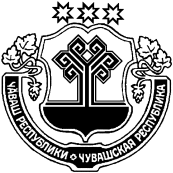 О внесении изменений в постановление администрации Андреево-Базарского сельского поселения Козловского района Чувашской Республики от 10.01.2017 №1 «Об утверждении Порядка создания межведомственной комиссии для оценки жилых помещений муниципального жилого фонда Андреево-Базарского сельского поселения Козловского района Чувашской Республики В соответствии с постановлением Правительства Российской Федерации от 06.04.2022 №608 «О внесении изменений а Положение о признании помещения жилым помещением, жилого помещения непригодным для проживания, многоквартирного дома аварийным и подлежащим сносу или реконструкции, садового дома и жилого дома садовым домом», администрация Андреево-Базарского сельского поселения Козловского района Чувашской  Республики  п о с т а н о в л я е т:Пункт 3.5 Порядка создания межведомственной комиссии для оценки жилых помещений муниципального жилого фонда Андреево-Базарского сельского поселения Козловского района Чувашской  Республики, утвержденного постановлением администрации Андреево-Базарского сельского поселения Козловского района Чувашской  Республики от 10.01.2017 № 1, изложить в следующей редакции:« 3.5. По результатам работы комиссия принимает одно из следующих решений об оценке соответствия помещений и многоквартирных домов установленным требованиям:о соответствии помещения требованиям, предъявляемым к жилому помещению, и его пригодности для проживания;о выявлении оснований для признания помещения подлежащим капитальному регламенту, реконструкции или перепланировке (при необходимости с технико-экономическим обоснованием) с целью приведения утраченных в процессе эксплуатации характеристик жилого помещения в соответствие с установленными в настоящем Положении требованиями;о выявлении оснований для признания помещения непригодным для проживания;об отсутствии оснований для признания жилого помещения непригодным для проживания;о выявлении оснований для признания многоквартирного дома аварийным и подлежащим реконструкции;о выявлении оснований для признания многоквартирного дома аварийным и подлежащим сносу;об отсутствии оснований для признания многоквартирного дома аварийным и подлежащим сносу или реконструкции.».2. Настоящее постановление вступает в силу после дня его официального опубликования.Глава Андреево-Базарского сельского  поселенияКозловского района	Чувашской  Республики				        Н.И.СергеевЧУВАШСКАЯ РЕСПУБЛИКАКОЗЛОВСКИЙ РАЙОН ЧАВАШ РЕСПУБЛИКИ   КУСЛАВККА РАЙОНЕ   АДМИНИСТРАЦИЯ АНДРЕЕВО-БАЗАРСКОГО СЕЛЬСКОГО ПОСЕЛЕНИЯПОСТАНОВЛЕНИЕ«26 » апреля 2022 г.   № 13деревня Андреево-БазарыЭНТРИ ПАСАР ЯЛ ПОСЕЛЕНИЙĚН АДМИНИСТРАЦИЙЕ ЙЫШĂНУ« 26 » 04.2022 с.   № 13Энтри Пасар яле